A new liaison statement has been received from SG20.This liaison statement follows and the original file can be downloaded from the ITU ftp server at http://handle.itu.int/11.1002/ls/sp16-sg20-oLS-00194.docx.This document presents the latest version of the Action Plan for implementation of the WTSA Resolution 78 (Rev. Hammamet, 2016) and Resolution 98 (Hammamet, 2016), reflecting the actions in course and/or concluded by SG20 to implement the resolves and instructs of these Resolutions.ANNEX IAction plan for implementation of WTSA Resolution 78 (Rev. Hammamet, 2016):
Information and communication technology applications and standards for improved access to e-health servicesANNEX IIAction plan for implementation of WTSA Resolution 98 (Hammamet, 2016):
Enhancing the standardization of Internet of things and smart cities and communities for global development_________________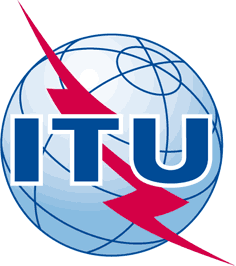 INTERNATIONAL TELECOMMUNICATION UNIONTELECOMMUNICATION
STANDARDIZATION SECTORSTUDY PERIOD 2017-2020INTERNATIONAL TELECOMMUNICATION UNIONTELECOMMUNICATION
STANDARDIZATION SECTORSTUDY PERIOD 2017-2020INTERNATIONAL TELECOMMUNICATION UNIONTELECOMMUNICATION
STANDARDIZATION SECTORSTUDY PERIOD 2017-2020TSAG-TD985TSAG-TD985INTERNATIONAL TELECOMMUNICATION UNIONTELECOMMUNICATION
STANDARDIZATION SECTORSTUDY PERIOD 2017-2020INTERNATIONAL TELECOMMUNICATION UNIONTELECOMMUNICATION
STANDARDIZATION SECTORSTUDY PERIOD 2017-2020INTERNATIONAL TELECOMMUNICATION UNIONTELECOMMUNICATION
STANDARDIZATION SECTORSTUDY PERIOD 2017-2020STUDY GROUP 20STUDY GROUP 20INTERNATIONAL TELECOMMUNICATION UNIONTELECOMMUNICATION
STANDARDIZATION SECTORSTUDY PERIOD 2017-2020INTERNATIONAL TELECOMMUNICATION UNIONTELECOMMUNICATION
STANDARDIZATION SECTORSTUDY PERIOD 2017-2020INTERNATIONAL TELECOMMUNICATION UNIONTELECOMMUNICATION
STANDARDIZATION SECTORSTUDY PERIOD 2017-2020Original: EnglishOriginal: EnglishQuestion(s):Question(s):N/AN/AE-Meeting, 11-18 January 2021E-Meeting, 11-18 January 2021LIAISON STATEMENTLIAISON STATEMENTLIAISON STATEMENTLIAISON STATEMENTLIAISON STATEMENTLIAISON STATEMENTSource:Source:ITU-T Study Group 20ITU-T Study Group 20ITU-T Study Group 20ITU-T Study Group 20Title:Title:LS on the action plan for implementation of the WTSA Resolution 78 (Rev. Hammamet, 2016) and Resolution 98 (Hammamet, 2016) (ICTs for e-health services; IoT and smart cities and communities for global development) [from ITU-T SG20]LS on the action plan for implementation of the WTSA Resolution 78 (Rev. Hammamet, 2016) and Resolution 98 (Hammamet, 2016) (ICTs for e-health services; IoT and smart cities and communities for global development) [from ITU-T SG20]LS on the action plan for implementation of the WTSA Resolution 78 (Rev. Hammamet, 2016) and Resolution 98 (Hammamet, 2016) (ICTs for e-health services; IoT and smart cities and communities for global development) [from ITU-T SG20]LS on the action plan for implementation of the WTSA Resolution 78 (Rev. Hammamet, 2016) and Resolution 98 (Hammamet, 2016) (ICTs for e-health services; IoT and smart cities and communities for global development) [from ITU-T SG20]Purpose:Purpose:InformationInformationInformationInformationLIAISON STATEMENTLIAISON STATEMENTLIAISON STATEMENTLIAISON STATEMENTLIAISON STATEMENTLIAISON STATEMENTFor action to:For action to:For action to:---For comment to:For comment to:For comment to:---For information to:For information to:For information to:TSAGTSAGTSAGApproval:Approval:Approval:ITU-T Study Group 20 management team (14 December 2020 by correspondence)ITU-T Study Group 20 management team (14 December 2020 by correspondence)ITU-T Study Group 20 management team (14 December 2020 by correspondence)Deadline:Deadline:Deadline:N/AN/AN/AContact:Contact:Contact:Tel: +97 6118 468
Fax: +97 6118 484
E-mail: nasser.almarzouqi@tra.gov.ae INTERNATIONAL TELECOMMUNICATION UNIONTELECOMMUNICATION
STANDARDIZATION SECTORSTUDY PERIOD 2017-2020INTERNATIONAL TELECOMMUNICATION UNIONTELECOMMUNICATION
STANDARDIZATION SECTORSTUDY PERIOD 2017-2020INTERNATIONAL TELECOMMUNICATION UNIONTELECOMMUNICATION
STANDARDIZATION SECTORSTUDY PERIOD 2017-2020SG20-LS194SG20-LS194INTERNATIONAL TELECOMMUNICATION UNIONTELECOMMUNICATION
STANDARDIZATION SECTORSTUDY PERIOD 2017-2020INTERNATIONAL TELECOMMUNICATION UNIONTELECOMMUNICATION
STANDARDIZATION SECTORSTUDY PERIOD 2017-2020INTERNATIONAL TELECOMMUNICATION UNIONTELECOMMUNICATION
STANDARDIZATION SECTORSTUDY PERIOD 2017-2020STUDY GROUP 20STUDY GROUP 20INTERNATIONAL TELECOMMUNICATION UNIONTELECOMMUNICATION
STANDARDIZATION SECTORSTUDY PERIOD 2017-2020INTERNATIONAL TELECOMMUNICATION UNIONTELECOMMUNICATION
STANDARDIZATION SECTORSTUDY PERIOD 2017-2020INTERNATIONAL TELECOMMUNICATION UNIONTELECOMMUNICATION
STANDARDIZATION SECTORSTUDY PERIOD 2017-2020Original: EnglishOriginal: EnglishQuestion(s):Question(s):All/20All/20LIAISON STATEMENTLIAISON STATEMENTLIAISON STATEMENTLIAISON STATEMENTLIAISON STATEMENTLIAISON STATEMENTSource:Source:ITU-T Study Group 20ITU-T Study Group 20ITU-T Study Group 20ITU-T Study Group 20Title:Title:LS on the action plan for implementation of the WTSA Resolution 78 (Rev. Hammamet, 2016) and Resolution 98 (Hammamet, 2016) (ICTs for e-health services; IoT and smart cities and communities for global development)LS on the action plan for implementation of the WTSA Resolution 78 (Rev. Hammamet, 2016) and Resolution 98 (Hammamet, 2016) (ICTs for e-health services; IoT and smart cities and communities for global development)LS on the action plan for implementation of the WTSA Resolution 78 (Rev. Hammamet, 2016) and Resolution 98 (Hammamet, 2016) (ICTs for e-health services; IoT and smart cities and communities for global development)LS on the action plan for implementation of the WTSA Resolution 78 (Rev. Hammamet, 2016) and Resolution 98 (Hammamet, 2016) (ICTs for e-health services; IoT and smart cities and communities for global development)LIAISON STATEMENTLIAISON STATEMENTLIAISON STATEMENTLIAISON STATEMENTLIAISON STATEMENTLIAISON STATEMENTFor action to:For action to:For action to:---For comment to:For comment to:For comment to:---For information to:For information to:For information to:TSAGTSAGTSAGApproval:Approval:Approval:ITU-T Study Group 20 management team (14 December 2020 by correspondence)ITU-T Study Group 20 management team (14 December 2020 by correspondence)ITU-T Study Group 20 management team (14 December 2020 by correspondence)Deadline:Deadline:Deadline:N/AN/AN/AContact:Contact:Contact:Tel: +97 6118 468
Fax: +97 6118 484
E-mail: nasser.almarzouqi@tra.gov.ae Keywords:Abstract:IDIDDirectivesReferences 
(Res. 78)ActivitiesResponsibilities
(as identified in the Resolution)Time planStatus
(November 2020)Level 1Level 2DirectivesReferences 
(Res. 78)ActivitiesResponsibilities
(as identified in the Resolution)Time planStatus
(November 2020)1-Identify and document best practice for e-healthinstructs Study Groups 16 and 20... (1)Identify and document examples of best practice for e-health in the field of telecommunications/ICT, for dissemination among ITU Member States and Sector MembersITU-T SG16 & SG20
(in coordination with ITU-T study groups, particularly ITU-T SG11 and SG17)OngoingOngoing work include:Work item Y.cnce-IoT-archsWork item Y.4908 (ex Y.IoT-EH-PFE)Work item Y.eHealth-Semantic22.1Coordinate activities/studies relating to e-health, prioritizing security standardsinstructs Study Groups 16 and 20... (2)Coordinate activities and studies relating to e-health among the relevant study groups, focus groups and other relevant groups, in order in particular to foster awareness of telecommunication/ICT standards pertaining to e-healthITU-T SG16 & SG20
(in collaboration with ITU-R, ITU-T and ITU-D study groups and focus groups)OngoingSG20-LS28 - LS/r on “Performance evaluation frameworks of e-health systems in the IoT” (reply to SG16 - LS 237 and SG16 - LS 22)SG16-LS112 - LS on Establishment of new ITU-T Focus Group on artificial intelligence for health (FG AI4H) [to TSAG, all ITU-T SGs; PCHA; JTC1/SC42]SG16-LS22 - LS/r on ITU-T Y.IoT-EH-PFE "Performance evaluation frameworks of e-health systems in the IoT" (COM20-LS77) [to ITU-T SG20]22.2Coordinate activities/studies relating to e-health, prioritizing security standardsinstructs Study Groups 16 and 20... (4)Prioritize the study of security standards (e.g. for communications, services, network aspects and service scenarios for databases and record handling, identification, integrity and authentication) relating to e-health, taking into account recognizing d),ITU-T SG16 & SG20
(in coordination with ITU-T study groups, particularly ITU-T SG11 and SG17)OngoingTo be completed3-Ensure the broad deployment of e-health servicesinstructs Study Groups 16 and 20... (3)Ensure the broad deployment of e-health services in diverse operating conditions, to study communication protocols relating to e-health, especially among heterogeneous networksITU-T SG16 & SG20
(in coordination with ITU-T study groups, particularly ITU-T SG11 and SG17)OngoingTo be completedIDIDDirectivesReferences 
(Res. 98)ActivitiesResponsibilities
(as identified in the Resolution)Time planStatus
(November 2020)Level 1Level 2DirectivesReferences 
(Res. 98)ActivitiesResponsibilities
(as identified in the Resolution)Time planStatus
(November 2020)1-Develop ITU-T Recommendations aimed at implementing IoT and SC&Cresolves to instruct Study Group 20... (1)Develop ITU-T Recommendations aimed at implementing IoT and SC&C, including, but not limited to, on issues related to emerging technologies and vertical industriesITU-T SG202017-2020Completed work includes the following Recommendations:Y.4003Y.4051Y.4101/Y.2067Y.4114Y.4115Y.4116Y.4117Y.4118Y.4119Y.4120Y.4121Y.4200Y.4201Y.4202Y.4203Y.4204Y.4205Y.4206Y.4207Y.4208Y.4209Y.4210Y.4211Y.4415Y.4416Y.4417Y.4418Y.4455Y.4456Y.4457Y.4458Y.4459Y.4460Y.4461Y.4462Y.4463Y.4464Y.4465Y.4466Y.4467Y.4468Y.4469Y.4470Y.4473Y.4474Y.4475Y.4500.1Y.4500.2Y.4500.4Y.4500.5 Y.4500.6 Y.4500.8Y.4500.9Y.4500.10Y.4500.11Y.4500.12Y.4500.13Y.4500.14Y.4500.15Y.4500.20Y.4500.22Y.4500.23Y.4500.32Y.4555Y.4556Y.4558Y.4560Y.4561Y.4805Y.4806Y.4807Y.4808Y.4904Y.4905Y.4906Y.4907Supplements and technical reports:Y.oneM2M.DG.AppDevY.oneM2M.DG.CoAPY.oneM2M.DG.DMY.oneM2M.DG.SEMY.oneM2M.Ind.DEY.oneM2M.UCCY.Sup.52 to ITU-T Y.4000-seriesY.Sup.53 to Y.4000 seriesY.Sup.54 to ITU-T Y.4000-seriesY.Suppl.45 to ITU-T Y.4000 seriesY.Suppl.56Y.Suppl.57 to ITU-T Y.4409Y.Suppl.58Y.Suppl.61Y.Suppl.62Y.Suppl.63Y.Suppl.32 to ITU-T Y.4000 seriesY.Suppl.33 to ITU-T Y.4000 seriesY.Suppl.34 to ITU-T Y.4000 seriesAll ongoing work items are available at: https://www.itu.int/ITU-T/workprog/wp_search.aspx?sg=20 2-Harmonize and coordinate international telecommunication standards for the development of IoTresolves to instruct Study Group 20... (2)Work with a special focus on the design of a roadmap and harmonized and coordinated international telecommunication standards for the development of IoT, taking into account the needs of each region and fostering a competitive environmentITU-T SG20
[[for consideration by ITU-T SG20]]OngoingCompleted work includes:Y.Suppl.58 Joint Coordination Activity on Internet of Things and Smart Cities and Communities (JCA-IoT and SC&C) meetings:Virtual, 26 June 2020Geneva, 28 November 2019Geneva, 10 April 2019Wuxi, China, 6 December 2018Cairo, Egypt, 10 May 2018Geneva, 7 September 2017Dubai, 16 March 2017More information on the JCA-IoT and SC&C available at: https://www.itu.int/en/ITU-T/jca/iot/Pages/default.aspx 3-Collaborate with IoT related standards organizations and other stakeholdersresolves to instruct Study Group 20... (3)Collaborate with IoT related standards organizations and other stakeholders such as industry forums and associations, consortia and SDOs, as well as other relevant ITU-T study groups, and to take into account relevant workITU-T SG20
[[for consideration by ITU-T SG20]]OngoingCollaboration with oneM2M completed work includes:Y.4500.1 Y.4500.2 Y.4500.4 Y.4500.5 Y.4500.6 Y.4500.8 Y.4500.9 Y.4500.10 Y.4500.11Y.4500.12 Y.4500.13 Y.4500.14Y.4500.15Y.4500.20 Y.4500.22 Y.4500.23 Y.4500.32 Y.oneM2M.DG.AppDevY.oneM2M.DG.CoAPY.oneM2M.DG.DMY.oneM2M.Ind.DEY.oneM2M.DG.SEMY.oneM2M.UCCJoint IEC-ISO-ITU Smart Cities Task Force (J-SCTF) 4-Collate, evaluate, assess and share IoT use casesresolves to instruct Study Group 20... (3)Collate, evaluate, assess and share IoT use cases from the interoperability and standardization standpoints for data and information exchangeITU-T SG20OngoingCompleted work includes:Y.4200 Y.4209Y.4805Deliverables completed by the Focus Group on Data Processing and Management to support IoT and Smart Cities & Communities (FG-DPM) are available at: https://www.itu.int/pub/T-FG-DPM5Provide assistance to promote quality standardization work in a timely manner, and promote participation in IoT and SC&C activitiesInstructs the Director of the Telecommunication Standardization Bureau (1)Provide necessary assistance in order to take advantage of every opportunity, within the assigned budget, to promote quality standardization work in a timely manner, and to communicate with telecommunication and ICT industries in order to promote their participation in ITU T's standardization activities on iot and SC&CDirector TSBOngoingThe following events and actitivies have been organized:
2020Webinar on "Smart sustainable cities and frontier technologies in Latin America", Virtual session, 8 December 2020, 15h00 to 17h00, Geneva timeVirtual forum on "Digital Transformation of Cities and Communities", Virtual session, 7 December 2020Webinar on "Accelerating cities' transformation through standards", 25 June 2020 ITU Forum "Smart sustainable cities: from concept to implementation", 3-5 March 2020, Minsk, BelarusWUF10 Networking event on "Governing and managing smart sustainable cities", 10 February 2020, Abu Dhabi, UAE
20195th ITU Workshop on Data Processing and Management for IoT and Smart Cities & Communities, 25 November 2019, GenevaWorld Cities Day - Session on "Smart and sustainable cities: Changing the world: innovations and better life for future generations", 31 October 2019 (15h00-16h30), New York, UNHQ9th Green Standards Week: Training on Building Smarter and More Sustainable Cities, 4 October 2019, Valencia, Spain9th Green Standards Week: Meeting of the Spanish Expert Committee on Smart Sustainable Cities (RECI), 3 October 2019, Valencia, Spain9th Green Standards Week: València: Smart City, 2 October 2019, Valencia, Spain9th Green Standards Week: Forum on "Smart Governance in Cities", 2 October 2019, Valencia, Spain9th Green Standards Week: Leadership Panel on "Connecting Smart Sustainable Cities with the Sustainable Development Goals", 1 October 2019, Valencia, SpainSession on "Smart Sustainable Cities & Communities", 5 September 2019, Addis Ababa, Ethiopia1st Digital African Week:ITU Forum on "Smart Sustainable Africa", 28 August 2019, Abuja, Nigeria1st Digital African Week: Training on "Smart Sustainable Cities, Products and Services", 27 August 2019, Abuja, NigeriaFourth ITU Workshop on Data Processing and Management for IoT and Smart Cities & Communities​, Geneva, 19 July 2019IoT Week, 11-21 June 2019, Aarhus, DenmarkThematic Workshop on En-gendering the smart city, 11 April 2019 (13h15 - 14h00), Room C2, ITU headquarters, Geneva, SwitzerlandThematic Workshop on United for Smart Sustainable Cities: Blockchain for Cities, 11 April 2019 (09h00 - 10h45), Room K1, ITU headquarters, Geneva, SwitzerlandVienna Cybersecurity Week - Session on Connecting Smart Sustainable Cities with the Sustainable Development Goals, 12 March 2019 (16h30 - 18h00), Vienna, AustriaITU Training on Key performance indicators for smart sustainable cities to achieve the SDGs, 27 February 2019 (11h30- 16h00), Minsk, BelarusITU-UN-Habitat-UNDP Forum on Smart sustainable cities: technological trends, success stories and future prospects, 26-27 February 2019, Minsk, BelarusThird ITU Workshop on Data Processing and Management for IoT and Smart Cities & Communities, Bundang, Seoul Korea (Rep. of), 14 January 20192018ITU Forum on Artificial Intelligence, Internet of Things and Smart Cities, 3 December 2018, Wuxi, ChinaWorld Smart City Forum, 29 November 2018, Santa Fe, ArgentinaSecond ITU Workshop on Data Processing and Management for IoT and Smart Cities & Communities, 17 September 2018, Tunis, TunisiaShaping smarter and more sustainable cities: Striving for Sustainable Development Goals, 12 July 2018, New York, United States        The 4th Asia-Pacific Regional Forum on Smart Sustainable Cities and e-Government 2018, 4-6 July 2018, Thanh Hoa city, Viet NamIoT Week 2018, 4-7 June 2018, Bilbao, SpainITU Regional Forum on “Internet of Things, Telecommunication Networks and Big Data as Basic Infrastructure for Digital Economy”, 4-6 June 2018 (AM only), St. Petersburg, Russian FederationInformation Session on "Exploring the Role of Small Medium Enterprises (SMEs) in Linking AI and IoT in Smart Cities", 30 May 2018 (9:30 to 11:30 a.m.), Buenos Aires, Argentina1st Forum on Artificial Intelligence and the Internet of Things in Smart Sustainable Cities in Latin America, 29-30 May 2018, Buenos Aires, ArgentinaForum on Artificial Intelligence and Internet of Things in the development of Smart Sustainable Cities, 11 April 2018, Zanzibar, TanzaniaForum on Exploring the Potential of Artificial Intelligence and Internet of Things, 6 May 2018, Cairo, EgyptBridging the Standardization Gap Session on Internet of Things (IoT), 6 May 2018, Cairo, Egypt1st ITU Workshop on Data Processing and Management for IoT and Smart Cities & Communities, 19 February 2018, Brussels, Belgium2017World Smart City Forum, 15 November 2017, Barcelona, Spain IoT Week 2017, 6-9 June 2017, Geneva, Switzerland Workshop on Smart Sustainable Cities, 1-2 June 2017, Samarkand, Uzbekistan XVIII Ibero-American Meeting of Digital Cities, 3 April 2017, Manizales, ColombiaSpecial session on Smart Sustainable Manizales, 4 April 2017 (14:00 - 15:00), Manizales, ColombiaFirst Forum on "Data Management: Transforming Data Into Value", 12 March 2017, Dubai, UAEOther events can be found at: https://www.itu.int/en/ITU-T/climatechange/Pages/events.aspx6Carry out pilot projects facilitating the deployment and implementation of IoT and SC&C standards worldwideinstructs the Director of the Telecommunication Standardization Bureau (2)Carry out, in collaboration with Member States and cities, pilot projects in cities related to SC&C key performance indicator (KPI) assessment activities, aimed at facilitating the deployment and implementation of IoT and SC&C standards worldwideDirector TSBOngoingUnited for Smart Sustainable Cities Key Performance Indicators based on Recommendation ITU-T Y.4903/L.1603 “Key performance indicators for smart sustainable cities to assess the achievement of sustainable development goals" are being implemented in over 100 cities worldwide.Case studies developed on U4SSC KPIs includes:​Implementing ITU-T International Standards to Shape Smart Sustainable Cities: The Case of Moscow​​Implementing ITU-T International Standards to Shape Smart Sustainable Cities: The Case of Singapore​Implementing ITU-T International Standards to Shape Smart Sustainable Cities: The Case of DubaiCity Snapshots developed on U4SSC KPIs includes:Ålesund, Norway – SnapshotBizerte, Tunisia  – SnapshotMoscow, Russia – SnapshotRiyadh, Saudi Arabia  – SnapshotPully, Switzerland  – SnapshotValencia, Spain – SnapshotTrondheim, Norway – SnapshotRana, Norway– SnapshotMolde, Norway – SnapshotKristiansund, Norway – SnapshotKarmoy, Norway – SnapshotHaugesund, Norway – SnapshotBodo, Norway – SnapshotBaerum, Norway – SnapshotAsker, Norway – SnapshotEsperanza, Argentina – SnapshotSanta Fe, Argentina – SnapshotGjøvik, Norway – SnapshotWels, Austria – SnapshotCity Verification Reports developed on U4SSC KPIs includes:Ålesund, Norway – Verification reportBizerte, Tunisia – Verification reportKrimpen aan den Ijssel – Verification reportRiyadh, Saudi Arabia – Verification reportPully, Switzerland – Verification reportValencia, Spain – Verification reportTrondheim, Norway – Verification reportRana, Norway – Verification reportMolde, Norway – Verification reportKristiansund, Norway – Verification reportKarmoy, Norway– Verification reportHaugesund, Norway – Verification reportBodo, Norway – Verification reportBaerum, Norway – Verification reportAsker, Norway – Verification reportEsperanza, Argentina – Verification reportSanta Fe, Argentina – Verification reportGjøvik, Norway – Verification reportCity Factsheets developed on U4SSC KPIs includes:Ålesund, Norway – Factsheet Bizerte, Tunisia – Factsheet​Riyadh, Saudi Arabia – FactsheetPully, Switzerland – FactsheetValencia, Spain – FactsheetOngoing work (Verification reports) includes:Kristiansand, Norway Ongoing work (Snapshots) includes:Kristiansand, NorwayVanylven, NorwaySande, Norway Herøy, Norway Ulstein, NorwayHareid, NorwayØrsta, NorwayStranda, NorwaySykkylven, NorwayVestnes, NorwayRauma, NorwayAukra, NorwayAverøy, NorwayGjemnes, NorwayTingvoll, NorwaySunndal, NorwaySurnadal, NorwaySmøla, NorwayAure, NorwayVolda, NorwayFjord, NorwayHustadvika, NorwayPlease find all U4SSC deliverables available at: https://www.itu.int/en/ITU-T/ssc/united/Pages/publications-U4SSC.aspx 7Continue to support U4SSC and share its deliverables with concerned ITU-T study groups instructs the Director of the Telecommunication Standardization Bureau (3)Continue to support the United for Smart Sustainable Cities Initiative (U4SSC), launched by ITU together with the United Nations Economic Commission for Europe (UNECE) in May 2016, and share its deliverables with ITU-T Study Group 20 and other study groups concernedDirector TSBOngoingThe following U4SSC deliverables have been shared as a TD during SG20 meetings:Collection Methodology for Key Performance Indicators for Smart Sustainable Cities​Implementing SDG11 by connecting sustainability policies and urban-planning practices through ICTsEnhancing innovation and participation in smart sustainable cities​Connecting cities and communities with the Sustainable Development GoalsCity Sc​ience Application Framework and its 8 Case StudiesAir quality management in Southern California, USASmart Dubai Happiness Meter in Dubai, United Arab EmiratesCrime prediction for more agile policing in cities - Rio de Janeiro, BrazilData driven energy savings in the Hyperdome shopping centre in Queensland, AustraliaFine dust filtration in Stuttgart, GermanySmart Dubai - Rashid - City ConciergeIdentifying the cascading effects on vital objects during floodingUnlocking the potential of trust-based AI for city science and smart cities​A Guide to Circular Cities and its 8 Case studiesEnergy Efficiency in BuildingsCity Solid Waste Management Affordable Housing and Social InclusionUrban MobilityRe-use of Consumer Goods and Tools Loaning​Reducing Food WasteParticipatory Urban Planning Circularity to Promote Local Businesses and Digitization​Accelerating city transformation using frontier technologiesBlockchain for smart sustainable citiesPlease find all U4SSC deliverables available at: https://www.itu.int/en/ITU-T/ssc/united/Pages/publications-U4SSC.aspxThe ​​​U4SSC initiative is working on the following Thematic Groups:City PlatformsEconomic recovery in cities and urban resilience building in the time of COVID-19 ​Guidelines on ​tools and mechanisms to finance SSC projects        Guiding principles for artificial intelligence in citiesSimple ways to be smartProcurement Guidelines for Smart Sustainable Cities​U4SSC Index​​8Continue encouraging cooperation with other international standardization-related organizations, in order to facilitate the interoperability of IoT servicesinstructs the Director of the Telecommunication Standardization Bureau (4)Continue encouraging cooperation with other international standardization organizations and other related organizations, in order to increase the development of international telecommunication standards and reports that facilitate the interoperability of IoT servicesDirector TSBOngoingOngoing collaboration with ISO and IEC on the organization of World Smart City Forums and working team on Smart City Terminology.Ongoing collaboration with TM Forum.Ongoing collaboration with oneM2M.